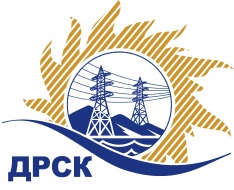 Акционерное Общество«Дальневосточная распределительная сетевая  компания»Протокол № 544/УКС-ВПЗаседания закупочной комиссии по выбору победителя по открытому запросу цен на право заключения договора на выполнение работ «Мероприятия по строительству для технологического присоединения потребителей г.Зея к сетям 10/0,4 кВ»,   закупка 2107 р. 2.1.1 ГКПЗ 2017 г.ПРИСУТСТВОВАЛИ: члены постоянно действующей Закупочной комиссии АО «ДРСК»  2-го уровня.ВОПРОСЫ, ВЫНОСИМЫЕ НА РАССМОТРЕНИЕ ЗАКУПОЧНОЙ КОМИССИИ: О  рассмотрении результатов оценки заявок Участников.О признании заявок соответствующими условиям Документации о закупкеОб итоговой ранжировке заявокО выборе победителя открытого запроса цен.РЕШИЛИ:По вопросу № 1:Признать объем полученной информации достаточным для принятия решения.Принять цены, полученные на процедуре вскрытия конвертов с заявками участников.По вопросу № 2:Признать заявки ООО "ЭНЕРГОСТРОЙ" 
(ИНН/КПП 2801163836/280101001), ООО "ВостокЭнергоСоюз" 
(ИНН/КПП 2801169250/280101001) соответствующими условиям Документации о закупке и принять их к дальнейшему рассмотрению.По вопросу № 3:Утвердить итоговую ранжировку заявок:По вопросу № 4:1. Признать победителем открытого запроса цен на право заключение договора на выполнение работ «Мероприятия по строительству для технологического присоединения потребителей г.Зея к сетям 10/0,4 кВ»,  участника, занявшего первое место в итоговой ранжировке по степени предпочтительности для Заказчика ООО "ВостокЭнергоСоюз" (ИНН/КПП 2801169250/280101001)  на условиях: стоимость заявки 1 015 017.75 руб. без учета НДС (1197720.95 руб. с учетом НДС). Срок выполнения работ: начало работ-  с момента заключения договора; окончание работ: для заявителя Яковлева Н.Н. – 22 сентября 2017 г., для заявителя Муратова В.И. – 25 августа 2017 г., для заявителя Зубарева Л.А. – 16 августа 2017 г. Условия оплаты: без аванса. В течение 30 (тридцати) календарных дней с даты подписания справки о стоимости выполненных работ КС-3 на основании счета, выставленного подрядчиком. Гарантийные обязательства: гарантия на своевременное и качественное выполнение работ, а так же на устранение дефектов, возникших по вине Подрядчика в течение 60 месяцев, с момента приемки выполненных работ.Исп. Коротаева Т.В.(4162)397-205Благовещенск ЕИС № 31705266692 (МСП)«28» июля  2017 г.№Наименование участника и его адресСтоимость заявки на участие в запросе цен1ООО "ЭНЕРГОСТРОЙ" 
ИНН/КПП 2801163836/280101001 1 023 227.07 руб. без учета НДС1207407.94 руб. с учетом НДС2ООО "ВостокЭнергоСоюз" 
ИНН/КПП 2801169250/280101001 1 015 017.75 руб. без учета НДС1197720.95 руб. с учетом НДСМесто в итоговой ранжировкеНаименование участника и его адресЦена заявки на участие в закупке, руб. без учета НДССтрана происхождения1 местоООО "ВостокЭнергоСоюз" 
ИНН/КПП 2801169250/280101001 1 015 017.75РФ2 местоООО "ЭНЕРГОСТРОЙ" 
ИНН/КПП 2801163836/280101001 1 023 227.07РФСекретарь комиссии ______________________М.Г. Елисеева